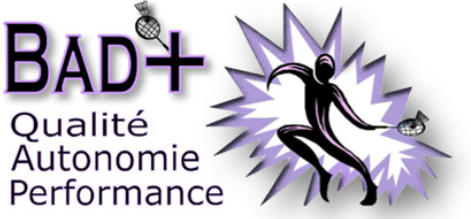 Partenaire projet BAD+(saison 2017-2018)Le projet BAD+ a comme but d'offrir un cadre d'entraînement de haut niveau à quelques jeunes talents du Badminton Lausanne Association et d’autres clubs de la région, membres de l'équipe Suisse de badminton.En étant partenaire du projet BAD+, vous participez à soutenir et encourager des jeunes sportifs, passionnés par leur sport. Vos dons seront directement utilisés pour financer les entraînements personnalisés et les activités liées à ce projet (santé, nutrition, etc.).Nous vous offrons en qualité de partenaire:Votre logo ou votre nom sur le dossier, le site internet et la correspondance liée au projetUne newsletter (2-3 x par année) pour vous informer des manifestations et des résultatsDes invitations pour les tournois qui se déroulent dans la régionSociété	Prénom		Nom	Email	 Adresse	No postal		Ville	
Don offert 		CHF	Nous faire parvenir la newsletter par email	Entreprise: Insérer notre logo dans la liste des partenaires (logo à transmettre par email)
A retourner à: 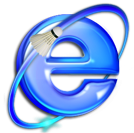 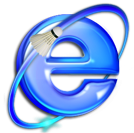 Jérôme OrteuProjet BAD+Chemin de la Croix 201052 Le Mont-sur-LausanneOu par fax: 021 635 82 21Ou par email: badplus.lausanne@gmail.com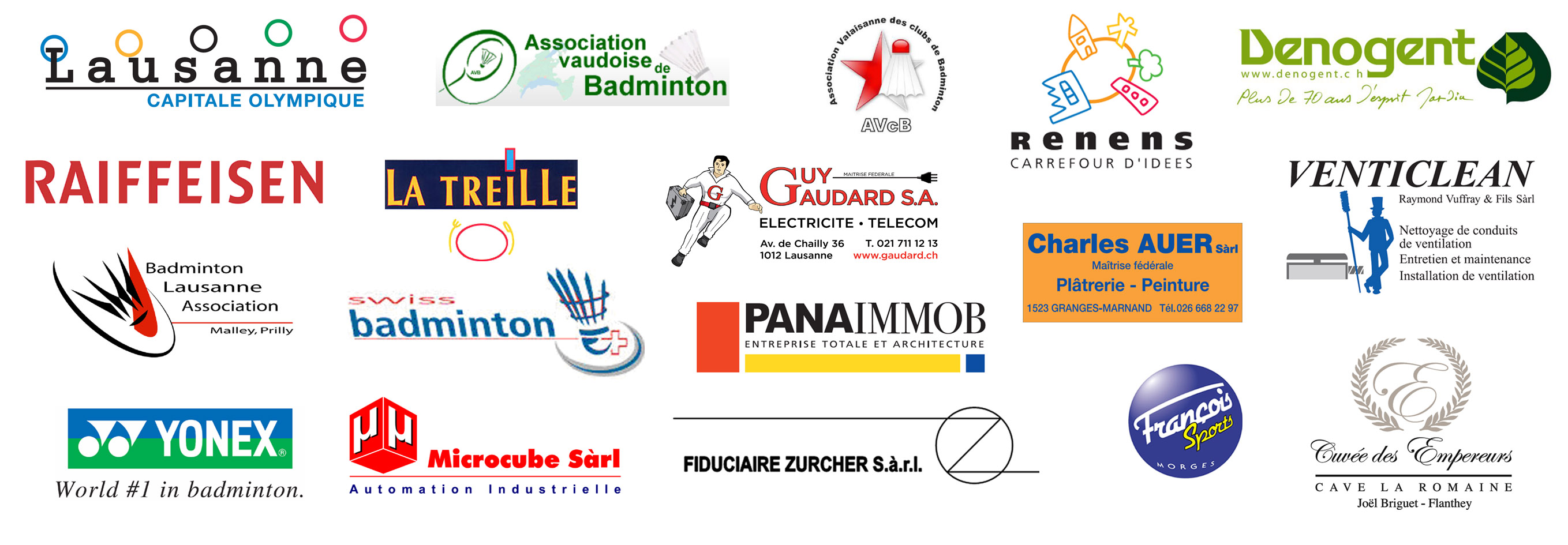 